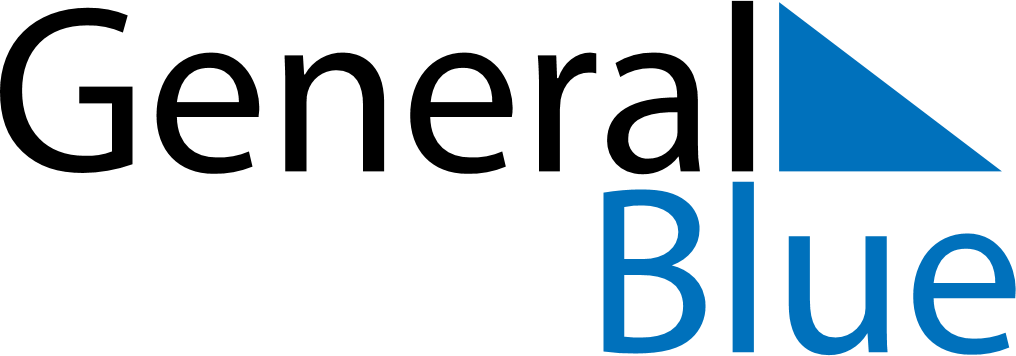 March 2024March 2024March 2024March 2024March 2024March 2024March 2024OEvertornea, Norrbotten, SwedenOEvertornea, Norrbotten, SwedenOEvertornea, Norrbotten, SwedenOEvertornea, Norrbotten, SwedenOEvertornea, Norrbotten, SwedenOEvertornea, Norrbotten, SwedenOEvertornea, Norrbotten, SwedenSundayMondayMondayTuesdayWednesdayThursdayFridaySaturday12Sunrise: 6:38 AMSunset: 4:36 PMDaylight: 9 hours and 57 minutes.Sunrise: 6:35 AMSunset: 4:39 PMDaylight: 10 hours and 4 minutes.34456789Sunrise: 6:31 AMSunset: 4:43 PMDaylight: 10 hours and 12 minutes.Sunrise: 6:27 AMSunset: 4:46 PMDaylight: 10 hours and 19 minutes.Sunrise: 6:27 AMSunset: 4:46 PMDaylight: 10 hours and 19 minutes.Sunrise: 6:23 AMSunset: 4:50 PMDaylight: 10 hours and 26 minutes.Sunrise: 6:19 AMSunset: 4:53 PMDaylight: 10 hours and 34 minutes.Sunrise: 6:15 AMSunset: 4:57 PMDaylight: 10 hours and 41 minutes.Sunrise: 6:11 AMSunset: 5:00 PMDaylight: 10 hours and 48 minutes.Sunrise: 6:07 AMSunset: 5:03 PMDaylight: 10 hours and 56 minutes.1011111213141516Sunrise: 6:03 AMSunset: 5:07 PMDaylight: 11 hours and 3 minutes.Sunrise: 6:00 AMSunset: 5:10 PMDaylight: 11 hours and 10 minutes.Sunrise: 6:00 AMSunset: 5:10 PMDaylight: 11 hours and 10 minutes.Sunrise: 5:56 AMSunset: 5:13 PMDaylight: 11 hours and 17 minutes.Sunrise: 5:52 AMSunset: 5:17 PMDaylight: 11 hours and 25 minutes.Sunrise: 5:48 AMSunset: 5:20 PMDaylight: 11 hours and 32 minutes.Sunrise: 5:44 AMSunset: 5:24 PMDaylight: 11 hours and 39 minutes.Sunrise: 5:40 AMSunset: 5:27 PMDaylight: 11 hours and 46 minutes.1718181920212223Sunrise: 5:36 AMSunset: 5:30 PMDaylight: 11 hours and 54 minutes.Sunrise: 5:32 AMSunset: 5:34 PMDaylight: 12 hours and 1 minute.Sunrise: 5:32 AMSunset: 5:34 PMDaylight: 12 hours and 1 minute.Sunrise: 5:28 AMSunset: 5:37 PMDaylight: 12 hours and 8 minutes.Sunrise: 5:24 AMSunset: 5:40 PMDaylight: 12 hours and 15 minutes.Sunrise: 5:21 AMSunset: 5:44 PMDaylight: 12 hours and 22 minutes.Sunrise: 5:17 AMSunset: 5:47 PMDaylight: 12 hours and 30 minutes.Sunrise: 5:13 AMSunset: 5:50 PMDaylight: 12 hours and 37 minutes.2425252627282930Sunrise: 5:09 AMSunset: 5:53 PMDaylight: 12 hours and 44 minutes.Sunrise: 5:05 AMSunset: 5:57 PMDaylight: 12 hours and 51 minutes.Sunrise: 5:05 AMSunset: 5:57 PMDaylight: 12 hours and 51 minutes.Sunrise: 5:01 AMSunset: 6:00 PMDaylight: 12 hours and 59 minutes.Sunrise: 4:57 AMSunset: 6:03 PMDaylight: 13 hours and 6 minutes.Sunrise: 4:53 AMSunset: 6:07 PMDaylight: 13 hours and 13 minutes.Sunrise: 4:49 AMSunset: 6:10 PMDaylight: 13 hours and 20 minutes.Sunrise: 4:45 AMSunset: 6:13 PMDaylight: 13 hours and 28 minutes.31Sunrise: 5:41 AMSunset: 7:17 PMDaylight: 13 hours and 35 minutes.